Summary of Legislation: This legislation would establish a new Division of Paid Care within the Office of Labor Standards at the Department of Consumer Affairs (“DCA”) which would be staffed by both a division head and an advocate, as well as additional staff. The Division would be responsible for 1) assisting the Director of the Office of Labor Standards with developing policies and programs that apply to paid care workers, defined as an in-home child care workers or home care worker; 2) conducting public outreach and information campaigns for paid care workers, employers, and care recipients; 3) engaging in and promoting research on the paid care industry; 4) coordinating and contracting with appropriate stakeholders to provide development programming and training; 5) establishing a working group that will meet at least annually to provide recommendations for assisting the paid care workforce and model standards for the paid care worker industry; 6) working with the New York State Department of Health to expand the State’s home care services worker registry; 7) developing a system to assist paid care workers to obtain information about their rights and to allow them to submit complaints; and 8) notifying relevant agencies about potential systematic violations of labor and employment laws. In addition, the Division would be required to annually post on its website and submit to the Speaker a report which would include information on the results of research conducted, the number of complaints received by the intake system and types of information provided, the results of findings made regarding any alleged systematic legal violations, any recommendations made by the working group, and the Division’s education and outreach efforts Effective Date: This local law would take effect 180 days after its enactment into law, except that DCA may take all actions necessary for its implementation, including the promulgation of rules, before such effective date. Fiscal Year In Which Full Fiscal Impact Anticipated: Fiscal 2018Fiscal Impact Statement:Impact on Revenues: It is anticipated that there would be no impact on revenues resulting from the enactment of this legislation.  Impact on Expenditures: It is anticipated that this legislation would have a full fiscal impact of $1,203,408 in Fiscal 2018 and the outyears. This includes $1,185,750 in annual Personal Services (“PS”), and $17,658 in annual Other Than Personal Services (“OTPS”). PS costs would comprise of nine additional staff members, including the division head and the advocate. For Fiscal 2017, it is assumed that the PS costs would be incurred for only six months once the legislation takes effect and, therefore, $592,875 in PS costs are estimated for that year. In addition, in Fiscal 2017, it is anticipated that the OTPS costs would be $44,055 for items such as cubicles, chairs, VOIP phones and computers, as well as a one-time expenditure of $1,478,070 for a public awareness campaign.Source of Funds To Cover Estimated Costs: General FundSource of Information: Department of Consumer Affairs          City Council Finance DivisionEstimate Prepared By:   Davis Winslow, Economist, Finance Division	Estimate Reviewed By: Paul Sturm, Supervising Economist, Finance Division			        Rebecca Chasan, Counsel, Finance DivisionLegislative History: Intro. No. 1084 was introduced to the Council on February 24, 2016, and was referred to the Committee on Civil Service and Labor. The Committee on Civil Service and Labor held a hearing, jointly with the Committee on Aging, on Intro. No. 1084 on April 11, 2016 and the legislation was laid over by committee. The legislation was subsequently amended and the amended version of the legislation, Proposed Intro. No. 1084-A, will be considered by the Committee on Civil Service and Labor on August 16, 2016. Upon successful vote of the Committee, Proposed Intro. No. 1084-A will be submitted to the full Council for a vote on August 16, 2016.Date Prepared:  August 12, 2016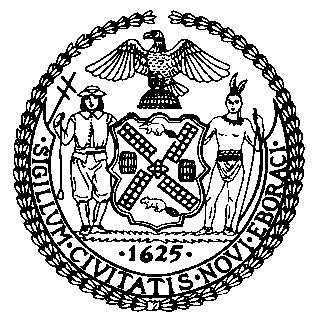 The Council of the City of New YorkFinance DivisionLatonia Mckinney, DirectorFiscal Impact StatementProposed Intro. No:  1084-ACommittee: Civil Service and Labor Title: A local law to amend the charter and the administrative code of the city of New York, in relation to the establishment of a division of paid care. Sponsor(S): Council Member Cohen, The Speaker (Council Member Mark-Viverito), and Council Members Palma, Rose, Van Bramer, Rodriguez, Rosenthal, Cabrera, Lander, Treyger, Deutsch, Dromm and ChinEffective FY17FY Succeeding Effective FY18Full Fiscal Impact FY18Revenues$0$0$0Expenditures$2,124,200$1,203,408$1,203,408Net($2,124,200)($1, 203,408)($1,203,408)